Al Comitato Etico IRCCS Sicilia 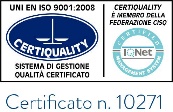 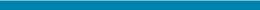 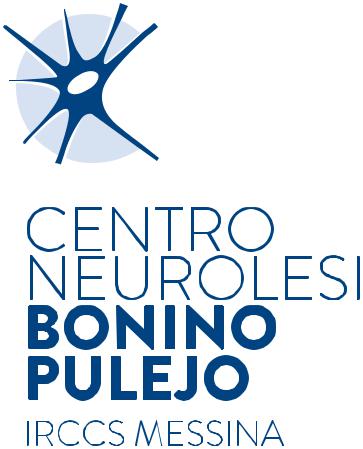 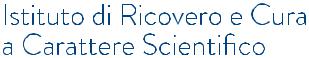 Sezione Centro Neurolesi “Bonino-Pulejo”MODELLO DI DICHIARAZIONE PUBBLICA SUL CONFLITTO DI INTERESSI DELLO SPERIMENTATORENome (stampatello) Cognome(stampatello)Qualifica Ente di appartenenzaImpiego nell’industria farmaceutica nel corso degli ultimi 5 anni 1  …………………………………………………………………………………………………………………...……………………………………………………………………………………………………………...……………………………………………………………………………………………………………………...…   Interessi finanziari nel capitale di un’industria farmaceutica -  Nome dell’industria:…………………………………………………………………………………………...………. -  Tipo di azioni:…………………………………………………………….………………………………..…. -  Numero di azioni:……………………………………………………………………………………………...   Altri rapporti con l’industria farmaceutica 2 : …………………………………………………………………………………………………………...……………………………………………………………………………………………………………………...…………………………………………………………………………………………………………………..…… 1  Tutte le attività svolte (direttamente o indirettamente) per le ditte farmaceutiche (o per loro conto; in questo caso,  specificare il proprio ruolo e le attività svolte e indicare il nome del prodotto e la natura del lavoro svolto), sia che tali  attività abbiano comportato o meno remunerazione regolare od occasionale, in denaro oppure in natura, fra le quali: -  partecipazione al processo decisionale all’interno di una ditta farmaceutica (per es., partecipazione al consiglio di amministrazione, direzione esecutiva o non esecutiva); -  appartenenza permanente o temporanea al personale di una ditta farmaceutica. Altre attività svolte all’interno di una ditta farmaceutica (per es., tirocinio) sono ugualmente soggette a dichiarazione; -  lavoro di consulenza o di altro genere, appaltato da ditte farmaceutiche. 2  Ogni tipo di assistenza e sostegno ricevuto dall’industria durante i 5 anni precedenti, comprendente o meno benefici  pecuniari  o  materiali,  diretti  o  indiretti,  del  tipo:  borse  di  studio  o  di  ricerca  istituite  dall’industria,  felloship  o  sponsorizzazioni sovvenzionate dall’industria farmaceutica.Altri interessi o fatti che si ritiene debbano essere portati a conoscenza, ivi compresi elementi relativi ai componenti del proprio nucleo familiare (i componenti del nucleo familiare sono: il coniuge, il/la compagna/o e i figli a carico che vivono sotto lo stesso tetto dell’interessato): ………………………………………………………………………………………..………..………..…………………………………………………………………………………………………………….…….……………………………………………………………………………………………………………………...…… La sottoscritta dichiara di non detenere, a sua conoscenza, altri interessi diretti o indiretti nell’industria farmaceutica oltre a quelli summenzionati. Dichiara inoltre che si impegna a presentare una nuova dichiarazione pubblica  di  interessi qualora dovessero risultare nuovi o ulteriori interessi, tali dal dover essere portati a conoscenza.In fede,………………….        Data……………………………. 